ПАМЯТКА ДЛЯ РОДИТЕЛЕЙ .Помните:
Своевременный приход и уход ребенка – необходимое условие правильной реализации воспитательно-образовательного процесса.
- О  невозможности прихода ребенка в детский сад по болезни или другой уважительной причине необходимо сообщить в дошкольное учреждение.
-  Необходимо представить  справку от участкового врача – педиатра, если ребенок не посещает  детский сад более 3-х дней или после отпуска.
- Заранее сообщите о дне выхода ребенка в ДОУ после длительного отсутствия.Требования  к внешнему виду и одежде детей:Что свидетельствует об ухоженности Вашего ребенка:
- опрятный вид, застегнутая на все пуговицы одежда, застегнутая обувь;
- умытое лицо;
- чистые нос, руки; ногти коротко подстриженные;
- чистое нижнее белье;Наши требования для безопасного пребывания ребенка в ДОУ1. Родители должны передавать детей лично воспитателю. Нельзя без ведома воспитателя забирать детей из детского сада, а также поручать это детям, подросткам в возрасте до 16 лет, лицам в нетрезвом состоянии. 
2. О невозможности прихода ребенка в детский сад по болезни или другой уважительной причине необходимо обязательно сообщить в ДОУ. 
Ребенок, не посещающий детский сад более трех дней, должен иметь справку от врача, при возвращении после более длительного отсутствия предоставляется справка о состоянии здоровья ребенка и контактах за последний 21 день; после отсутствия в летний период- справка о контактах, обследовании на гельминты. 
3. Перед тем как вести ребенка в детский сад, проверьте, соответствует ли его костюм времени года и температуре воздуха. Проследите, чтобы одежда ребенка не была слишком велика и не сковывала его движений. В правильно подобранной одежде ребенок свободно двигается и меньше утомляется. Завязки и застежки должны быть расположены так, чтобы ребенок мог самостоятельно себя обслужить. Обувь должна быть легкой, теплой, точно соответствовать ноге ребенка, легко сниматься и надеваться. Нежелательно ношение комбинезонов. Носовой платок необходим ребенку, как в помещении, так и на прогулке. Сделайте на одежде удобные карманы для его хранения. 
4. Приводить ребенка в детский сад здоровым и информировать воспитателей о каких-либо изменениях в состоянии здоровья ребенка дома. 
5. Приводить ребенка в опрятном виде, чистой одежде и обуви; иметь: сменную обувь, сменную одежду расческу, спортивную форму, комплект сменного белья для сна (пижама), панамку (в теплый период года), два пакета для хранения чистого и использованного белья; .
6. Чтобы избежать случаев травматизма, родителям необходимо проверить содержимое карманов в одежде ребенка на наличие опасных предметов. Категорически запрещается приносить в ДОУ острые, режущие, стеклянные предметы, а также мелкие предметы (бусинки, пуговицы и т. п.), таблетки и другие лекарственные средства. 
7. Просим не давать ребенку в детский сад жевательную резинку, лакомства. 
8. Спорные и конфликтные ситуации с воспитателями и другими родителями разрешать в отсутствие детей.9. В группе детям не разрешается бить и обижать друг друга, брать без разрешения личные вещи, в том числе и принесенные из дома игрушки других детей; портить и ломать результаты труда других детей. Детям не разрешается «давать сдачи», так же, как и нападать друг на друга. Это требование продиктовано соображениями безопасности каждого ребенка.Порядок взимания платы за содержание ребенка:Плата за содержание ребенка вносится в кассу Сбербанка России за месяц вперед, не позднее 10 числа каждого месяца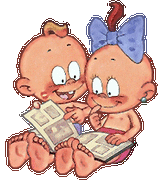 